Zasady logowania do platformy Moodle na kurs podstawowy strażaka ratownika  OSP:1. Wpisujemy adres strony internetowej:
https://elearning.opolskie.straz.gov.pl/moodle/2. W prawym górnym rogu klikamy przycisk:  Zaloguj się3.  Następnie na dole strony klikamy przycisk: Dodaj nowe konto4.  Uzupełniamy wszystkie okna zgodnie ze wzorem swoimi danymi osobowymi a następnie klikamy utwórz moje konto.  Błędne uzupełnienie  może spowodować brak dostępności do kursu i konieczność modyfikacji danych użytkownika.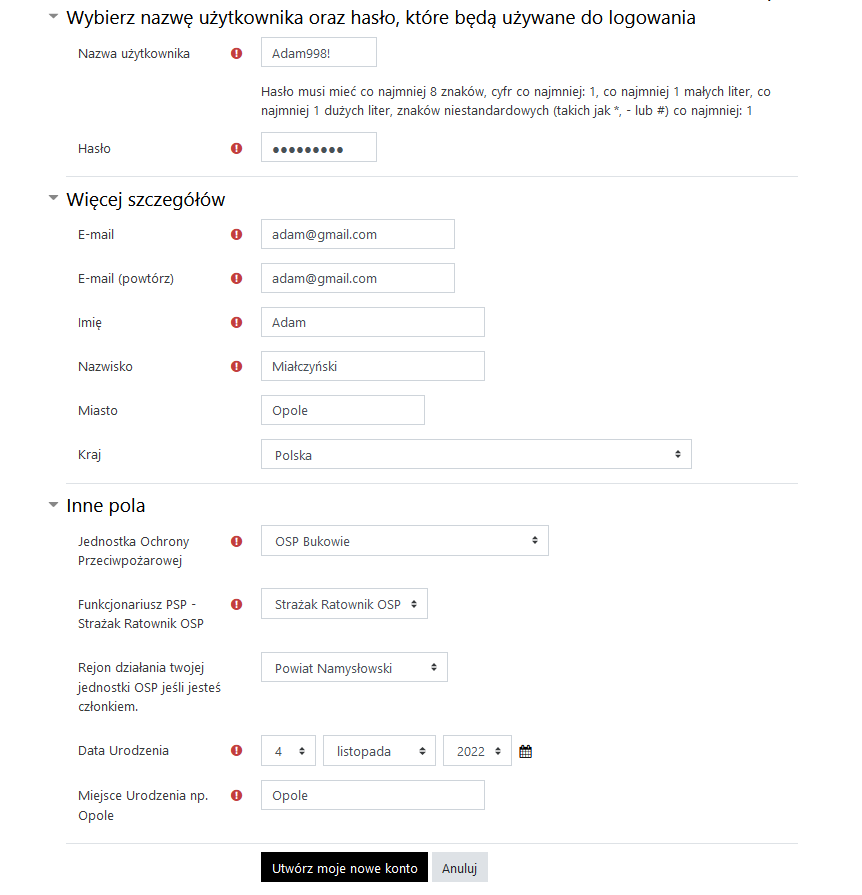 5. Na adres e-mail otrzymujemy link, który należy skopiować do paska i aktywować celem aktywacji konta.6. Wpisujemy klucz dostępu: kurs9987. Przystępujemy do nauki  i realizacji części teoretycznej. 8. Jeżeli skierowało nas na stronę główna wówczas szukamy KP PSP Namysłów i tam wybieramy interesujący na kurs i wpisujemy klucz dostępu.